APPèLZilleweg 26, 3920 Lommel011/54 50 25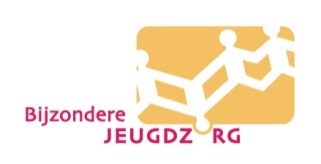 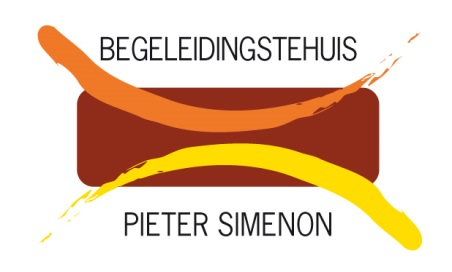 Module ondersteunende begeleiding 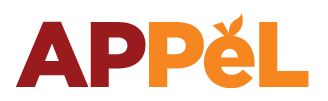 EngagementsverklaringWordt ingevuld tijdens de startrondetafelNaam jongere: Datum startrondetafel:Aanwezig op startrondetafel: APPèL-trajectbegeleider: 1. Omschrijving van onze samenwerking:Doel traject:		-kort ervaringstraject 		met of zonder overnachting			-dagactivering 			zonder overnachting			-time-out 				met of zonder overnachting			-(ont)heming 			met overnachting			-andere 			 	met of zonder overnachtingDuur traject: 	Afgesproken periode van  …………… tot ………………..			Eindrondetafel op …………………………….			(ev.) tussentijdse evaluatie op ……………………Doelstellingen van de jongere (concreet)1. 2. 3. Engagement van aanwezigen: 1. engagement van APPèL:2. engagement van de ouders:3. engagement van CLB/school: 4. engagement van andere betrokkenen, met name: 2. Projectplaats-Intern:  Zilleweg 26 3920 Lommel 011/54 50 25 en 0470 56 96 68-Extern: Begeleider:	-naam:	-telefoonnummer:Projectplaats: 	-naam:	-adres:	-telefoonnummer:3. Praktische afspraken:*vervoer: Intern:  	Bus haalt jongere om ………………op aan Begeleidingstehuis Pieter Simenonbus haalt jongere om ……………… op aan bushalte Donkerstraatbus haalt jongere om ……………… op aan station Lommeljongere komt met de fietsjongere wordt gebrachtExtern: *wie verwittigen bij afwezigheid (ziekte, andere afwezigheden):Zie gegevens hoger. *Startdatum: ……………………………..*Dagen en uren:  	Zondag: 	van ………………. tot ………………			Maandag: 	van ………………. tot ………………			Dinsdag: 	van ………………. tot ……………...			Woensdag: 	van ………………. tot ………………			Donderdag: 	van ………………. tot ………………			Vrijdag: 	van ………………. tot ………………			Zaterdag: 	van ………………. tot ………………Of: meewerken op de momenten dat de werkgever werkt.*Leefregels: Ik ga akkoord met de leefregels die mij voorgesteld werden. Intern: leefregels worden mondeling besproken.Extern: leefregels worden mondeling besproken met de verantwoordelijke van de stage- of projectplaats.*Informatie delenAlle betrokkenen krijgen wekelijks een kort verslag van APPèL met info over aan- en afwezigheden en evolutie.Bij problemen nemen de verschillende partijen (jongere, toeleider, ouder, APPèL) contact op met elkaar. Op elk moment in de samenwerking proberen we een open communicatie na te streven.Ondertekening door alle partijen aanwezig op het startrondetafelgesprek:De jongere,                                                De ouder(s),De toeleider,     	    			   Voor APPèL,Andere aanwezigen + hun functie, In bijlage: foto van de Duplo-opstelling.